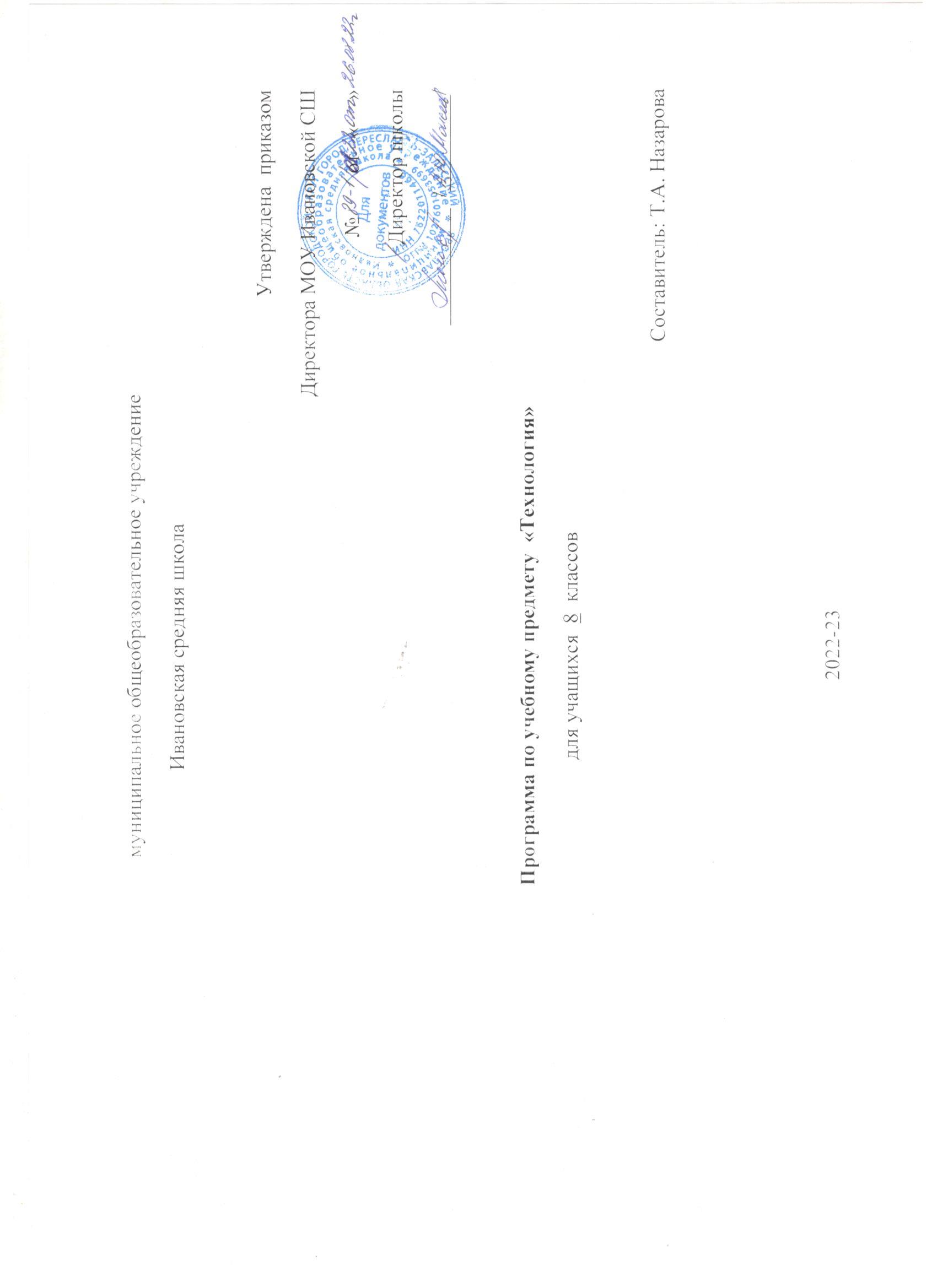 Тематическое планирование Поурочное планирование 8  класс№Название раздела, модуля программыАвторская программаРабочая программаПрактические работы1Технологии домашнего хозяйства4422Электротехника121263Семейная экономика. Бюджет семьи.6634Современное производство и профессиональное самоопределение.4425Технологии творческой и опытнической деятельности884№Занятия, урокадатаТема урокаОсновное содержание материала темыХарактеристики основных видов деятельности учащихсяРаздел  «Технологии домашнего хозяйства» (4 часа).Раздел  «Технологии домашнего хозяйства» (4 часа).Раздел  «Технологии домашнего хозяйства» (4 часа).Раздел  «Технологии домашнего хозяйства» (4 часа).Раздел  «Технологии домашнего хозяйства» (4 часа).1-2Экология жилища. Ознакомление с системой фильтрации воды (на лабораторном стенде).Характеристика основных элементов систем энергоснабжения, теплоснабжения, водопровода и канализации в городском и сельском (дачном) домах. Правила их эксплуатации. Современные системы фильтрации воды. Система безопасности жилищаЗнакомиться с приточно-вытяжной естественной вентиляцией в помещении. Знакомиться с системой фильтрации воды (на лабораторном стенде)3-4Технологии ремонта элементов систем водоснабжения и канализации. Определение расхода и стоимости горячей и холодной воды за месяц.Схемы горячего и холодного водоснабжения в многоэтажном доме.Система канализации в доме. Мусоропроводы и мусоросборники. Работа счётчика расхода воды. Способы определения расхода и стоимости расхода воды. Экологические проблемы, связанные с утилизациейОпределять составляющие системы водоснабжения и канализации в школе и дома.Определять расход и стоимость горячей и холодной воды за месяцРаздел «Электротехника» (12 часов).Раздел «Электротехника» (12 часов).Раздел «Электротехника» (12 часов).Раздел «Электротехника» (12 часов).Раздел «Электротехника» (12 часов).  5-6Бытовые электроприборы. Применение электрической энергии в промышленности, на транспорте и в быту. Оценка допустимой суммарной мощности электроприборов, подключаемых к одной розетке и в квартирной (домовой) сети.Электронагревательные приборы, их характеристики по мощности и рабочему напряжению. Электрическая и индукционная плиты на кухне: принцип действия, правила эксплуатации. Преимущества и недостатки. Пути экономии электрической энергии в быту. Правила безопасного пользования бытовыми электроприборами. Устройство и принцип действия электрического фена.
Общие сведения о принципе работы, видах и правилах эксплуатации бытовых холодильников и стиральных машин-автоматов, электрических вытяжных устройств.Электронные приборы: телевизоры, DVD, музыкальные центры, компьютеры, часы и др. Сокращение срока их службы и поломка при скачках напряжения. Способ защиты приборов от скачков напряжения*Оценивать допустимую суммарную мощность электроприборов, подключаемых к одной розетке и квартирной (домовой) сети. Знакомиться с устройством и принципом действия стиральной машины-автомата, электрического фена. Знакомиться со способом защиты электронных приборов от скачков напряжения*7-8Электронагревательные приборы, их характеристики по мощности и рабочему напряжению. Исследование соотношения потребляемой мощности и силы света различных ламп.Электронагревательные приборы, их характеристики по мощности и рабочему напряжению. Электрическая и индукционная плиты на кухне: принцип действия, правила эксплуатации. Преимущества и недостатки. Пути экономии электрической энергии в быту. Правила безопасного пользования бытовыми электроприборами. Устройство и принцип действия электрического фена.
Общие сведения о принципе работы, видах и правилах эксплуатации бытовых холодильников и стиральных машин-автоматов, электрических вытяжных устройств.Электронные приборы: телевизоры, DVD, музыкальные центры, компьютеры, часы и др. Сокращение срока их службы и поломка при скачках напряжения. Способ защиты приборов от скачков напряжения*Оценивать допустимую суммарную мощность электроприборов, подключаемых к одной розетке и квартирной (домовой) сети. Знакомиться с устройством и принципом действия стиральной машины-автомата, электрического фена. Знакомиться со способом защиты электронных приборов от скачков напряжения*9-10Виды электронагревательных приборов. Ознакомление с устройством и принципом действия стиральной машины-автомата, электрического фена.Электронагревательные приборы, их характеристики по мощности и рабочему напряжению. Электрическая и индукционная плиты на кухне: принцип действия, правила эксплуатации. Преимущества и недостатки. Пути экономии электрической энергии в быту. Правила безопасного пользования бытовыми электроприборами. Устройство и принцип действия электрического фена.
Общие сведения о принципе работы, видах и правилах эксплуатации бытовых холодильников и стиральных машин-автоматов, электрических вытяжных устройств.Электронные приборы: телевизоры, DVD, музыкальные центры, компьютеры, часы и др. Сокращение срока их службы и поломка при скачках напряжения. Способ защиты приборов от скачков напряжения*Оценивать допустимую суммарную мощность электроприборов, подключаемых к одной розетке и квартирной (домовой) сети. Знакомиться с устройством и принципом действия стиральной машины-автомата, электрического фена. Знакомиться со способом защиты электронных приборов от скачков напряжения*11-12Электромонтажные  и сборочные технологии. Чтение простой электрической схемы.Общее понятие об электрическом токе, силе тока, напряжении и сопротивлении. Виды источников тока и приёмников электрической энергии. Условные графические изображения на электрических схемах.
Понятие об электрической цепи и о её принципиальной схеме. Виды проводов. Инструменты для электромонтажных работ. Приёмы монтажа и соединений установочных проводов и установочных изделий.Правила безопасной работы. Профессии, связанные с выполнением электромонтажных и наладочных работЧитать простые электрические схемы. Собирать электрическую цепь из деталей конструктора с гальваническим источником тока. Исследовать работу цепи при различных вариантах её сборки. Знакомиться с видами электромонтажных инструментов и приёмами их использования; выполнять упражнения по несложному электромонтажу.Использовать пробник для поиска обрыва в простых электрических цепях13-14Приемы монтажа и соединений установочных приводов и установочных изделий. Сборка электрической цепи из деталей конструктора с гальваническим источником тока.Общее понятие об электрическом токе, силе тока, напряжении и сопротивлении. Виды источников тока и приёмников электрической энергии. Условные графические изображения на электрических схемах.
Понятие об электрической цепи и о её принципиальной схеме. Виды проводов. Инструменты для электромонтажных работ. Приёмы монтажа и соединений установочных проводов и установочных изделий.Правила безопасной работы. Профессии, связанные с выполнением электромонтажных и наладочных работЧитать простые электрические схемы. Собирать электрическую цепь из деталей конструктора с гальваническим источником тока. Исследовать работу цепи при различных вариантах её сборки. Знакомиться с видами электромонтажных инструментов и приёмами их использования; выполнять упражнения по несложному электромонтажу.Использовать пробник для поиска обрыва в простых электрических цепях15-16Электротехнические устройства с элементами автоматики. Схема квартирной электропроводки. Определение расхода и стоимости электроэнергии за месяц.Схема квартирной электропроводки.* Работа счётчика электрической энергии.* Элементы автоматики в бытовых электротехнических устройствах.* Устройство и принцип работы бытового электрического утюга с элементами автоматики.* Влияние электротехнических и электронных приборов на здоровье человека*Знакомиться со схемой квартирной электропроводки.* Определять расход и стоимость электроэнергии за месяц.* Знакомиться с устройством и принципом работы бытового электрического утюга с элементами автоматики*Раздел «Семейная экономика» (6 часов) Бюджет семьиРаздел «Семейная экономика» (6 часов) Бюджет семьиРаздел «Семейная экономика» (6 часов) Бюджет семьиРаздел «Семейная экономика» (6 часов) Бюджет семьиРаздел «Семейная экономика» (6 часов) Бюджет семьи17-18Источники семейных доходов и бюджет семьи. Оценка имеющихся и возможных источников дохода семьи.Источники семейных доходов и бюджет семьи. Способы выявления потребностей семьи. Технология построения семейного бюджета. Доходы и расходы семьи. Технология совершения покупок. Потребительские качества товаров и услуг. Способы защиты прав потребителей. Технология ведения бизнеса. Оценка возможностей предпринимательской деятельности для пополнения семейного бюджета. Выбор возможного объекта или услуги для предпринимательской деятельности на основе анализа потребностей местного населения и рынка потребительских товаров*Оценивать имеющиеся и возможные источники доходов семьи. Анализировать потребности членов семьи. Планировать недельные, месячные и годовые расходы семьи с учётом её состава. Анализировать качество и потребительские свойства товаров. Планировать возможную индивидуальную трудовую деятельность*19-20Потребности семьи. Анализ потребностей членов семьи.Источники семейных доходов и бюджет семьи. Способы выявления потребностей семьи. Технология построения семейного бюджета. Доходы и расходы семьи. Технология совершения покупок. Потребительские качества товаров и услуг. Способы защиты прав потребителей. Технология ведения бизнеса. Оценка возможностей предпринимательской деятельности для пополнения семейного бюджета. Выбор возможного объекта или услуги для предпринимательской деятельности на основе анализа потребностей местного населения и рынка потребительских товаров*Оценивать имеющиеся и возможные источники доходов семьи. Анализировать потребности членов семьи. Планировать недельные, месячные и годовые расходы семьи с учётом её состава. Анализировать качество и потребительские свойства товаров. Планировать возможную индивидуальную трудовую деятельность*21-22Технология построения семейного бюджета. Планирование недельных, месячных и годовых расходов семьи с учетом ее состава.Источники семейных доходов и бюджет семьи. Способы выявления потребностей семьи. Технология построения семейного бюджета. Доходы и расходы семьи. Технология совершения покупок. Потребительские качества товаров и услуг. Способы защиты прав потребителей. Технология ведения бизнеса. Оценка возможностей предпринимательской деятельности для пополнения семейного бюджета. Выбор возможного объекта или услуги для предпринимательской деятельности на основе анализа потребностей местного населения и рынка потребительских товаров*Оценивать имеющиеся и возможные источники доходов семьи. Анализировать потребности членов семьи. Планировать недельные, месячные и годовые расходы семьи с учётом её состава. Анализировать качество и потребительские свойства товаров. Планировать возможную индивидуальную трудовую деятельность*Раздел «Современное производство и профессиональное самоопределение» (4 часа).Раздел «Современное производство и профессиональное самоопределение» (4 часа).Раздел «Современное производство и профессиональное самоопределение» (4 часа).Раздел «Современное производство и профессиональное самоопределение» (4 часа).Раздел «Современное производство и профессиональное самоопределение» (4 часа).23-24Сферы производства и разделение труда. Ознакомление с деятельностью производственного предприятия.Сферы и отрасли современного производства. Основные составляющие производства. Основные структурные подразделения производственного предприятия. Уровни квалификации и уровни образования. Факторы, влияющие на уровень оплаты труда.
Понятие о профессии, специальности, квалификации и компетентности работникаИсследовать деятельность производственного предприятия или предприятия сервиса. Анализировать структуру предприятия и профессиональное разделение труда. Профессиональное самоопределение25-26Профессиональное образование и профессиональная карьера. Ознакомление по Единому тарифно-квалификационному справочнику с массовыми профессиями.Виды массовых профессий сферы производства и сервиса в регионе.
Региональный рынок труда и его конъюнктура. Профессиональные интересы, склонности и способности. Диагностика и самодиагностика профессиональной пригодности. Источники получения информации о профессиях, путях и уровнях профессионального образования.Здоровье и выбор профессииЗнакомиться по Единому тарифно-квалификационному справочнику с массовыми профессиями. Анализировать предложения работодателей на региональном рынке труда. Искать информацию в различных источниках, включая Интернет, о возможностях получения профессионального образования. Проводить диагностику склонностей и качеств личности. Строить планы профессионального образования и трудоустройства. Профессиональное самоопределениеРаздел «Технологии творческой и опытнической деятельности.  Исследовательская и созидательная деятельность  (8 часов).Раздел «Технологии творческой и опытнической деятельности.  Исследовательская и созидательная деятельность  (8 часов).Раздел «Технологии творческой и опытнической деятельности.  Исследовательская и созидательная деятельность  (8 часов).Раздел «Технологии творческой и опытнической деятельности.  Исследовательская и созидательная деятельность  (8 часов).Раздел «Технологии творческой и опытнической деятельности.  Исследовательская и созидательная деятельность  (8 часов).27-28Проектирование как сфера профессиональной деятельности. Обоснование темы творческого проекта.Проектирование как сфера профессиональной деятельности. Последовательность проектирования. Банк идей. Реализация проекта. Оценка проектаОбоснование темы творческого проекта. Поиск и изучение информации по проблеме, формирование базы данных. Разработка нескольких вариантов решения проблемы, выбор лучшего варианта и подготовка необходимой документации с использованием компьютера. Выполнение проекта и анализ результатов работы. Оформление пояснительной записки и проведение презентации.29-30Последовательность проектирования. Банк идей. Разработка нескольких вариантов решения проблемы, выбор лучшего варианта и подготовка необходимой документации с использованием компьютера.Проектирование как сфера профессиональной деятельности. Последовательность проектирования. Банк идей. Реализация проекта. Оценка проектаОбоснование темы творческого проекта. Поиск и изучение информации по проблеме, формирование базы данных. Разработка нескольких вариантов решения проблемы, выбор лучшего варианта и подготовка необходимой документации с использованием компьютера. Выполнение проекта и анализ результатов работы. Оформление пояснительной записки и проведение презентации.31-32Реализация проекта. Выполнение проекта и анализ результатов работы.Проектирование как сфера профессиональной деятельности. Последовательность проектирования. Банк идей. Реализация проекта. Оценка проектаОбоснование темы творческого проекта. Поиск и изучение информации по проблеме, формирование базы данных. Разработка нескольких вариантов решения проблемы, выбор лучшего варианта и подготовка необходимой документации с использованием компьютера. Выполнение проекта и анализ результатов работы. Оформление пояснительной записки и проведение презентации.33-34Оценка проекта. Выполнение проекта и анализ результатов работы.Проектирование как сфера профессиональной деятельности. Последовательность проектирования. Банк идей. Реализация проекта. Оценка проектаОбоснование темы творческого проекта. Поиск и изучение информации по проблеме, формирование базы данных. Разработка нескольких вариантов решения проблемы, выбор лучшего варианта и подготовка необходимой документации с использованием компьютера. Выполнение проекта и анализ результатов работы. Оформление пояснительной записки и проведение презентации.